                                                                                                                      “Azərbaycan Xəzər Dəniz Gəmiçiliyi”			                       			 	Qapalı Səhmdar Cəmiyyətinin 					       			“ 01 ”  Dekabr 2016-cı il tarixli		“216” nömrəli əmri ilə təsdiq edilmişdir.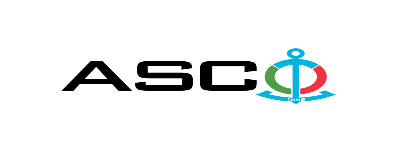 “Azərbaycan Xəzər Dəniz Gəmiçiliyi” Qapalı Səhmdar Cəmiyyətinin tabeliyində “ASCO Nəqliyyat” MMC-nə tələb olunan ehtiyat hissələrinin  satın alınması məqsədilə açıq müsabiqə elan edir:Müsabiqə №AM0143/2023(İddiaçı iştirakçının blankında)AÇIQ MÜSABİQƏDƏ İŞTİRAK ETMƏK ÜÇÜN MÜRACİƏT MƏKTUBU___________ şəhəri                                                                         “__”_______20_-ci il___________№           							                                                                                          ASCO-nun Satınalmalar Komitəsinin Sədricənab C.Mahmudluya,Hazırkı məktubla [iddiaçı podratçının tam adı göstərilir] (nin,nun,nın) ASCO tərəfindən “__________”ın satın alınması ilə əlaqədar elan edilmiş [iddiaçı tərəfindən müsabiqənin nömrəsi daxil edilməlidir]nömrəli açıq  müsabiqədə iştirak niyyətini təsdiq edirik.Eyni zamanda [iddiaçı podratçının tam adı göstərilir] ilə münasibətdə hər hansı ləğv etmə və ya müflislik prosedurunun aparılmadığını, fəaliyyətinin dayandırılmadığını və sözügedən satınalma müsabiqəsində iştirakını qeyri-mümkün edəcək hər hansı bir halın mövcud olmadığını təsdiq edirik. Əlavə olaraq, təminat veririk ki, [iddiaçı podratçının tam adı göstərilir] ASCO-ya aidiyyəti olan şəxs deyildir.Tərəfimizdən təqdim edilən sənədlər və digər məsələlərlə bağlı yaranmış suallarınızı operativ cavablandırmaq üçün əlaqə:Əlaqələndirici şəxs: Əlaqələndirici şəxsin vəzifəsi: Telefon nömrəsi: E-mail: Qoşma: İştirak haqqının ödənilməsi haqqında bank sənədinin əsli – __ vərəq.________________________________                                   _______________________                   (səlahiyyətli şəxsin A.A.S)                                                                                                        (səlahiyyətli şəxsin imzası)_________________________________                                                                  (səlahiyyətli şəxsin vəzifəsi)                                                M.Y.Tələblər:Ödəniş şərti yalnız fakt üzrə nəzərdə tutulub, digər şərtlər qəbul edilməyəcəkdir. İddiaçı müəssisənin anbarının olması mütləqdir (yoxlama aparılacaq).Tələbat illikdir və ehtiyat hissələri tələb yarandıqca tədarük edilməlidir.İddiaçılar ehtiyat hissələrinin tədarükü üzrə ixtisaslaşmış təşkilat olmalıdır.   Texniki suallarla bağlı:Tel: +99450 5775000E-mail: Rasim.huseynov@asco.az    Müsabiqədə qalib elan olunan iddiaçı şirkət ilə satınalma müqaviləsi bağlanmamışdan öncə ASCO-nun Satınalmalar qaydalarına uyğun olaraq iddiaçının yoxlanılması həyata keçirilir.     Həmin şirkət bu linkə http://asco.az/sirket/satinalmalar/podratcilarin-elektron-muraciet-formasi/ keçid alıb xüsusi formanı doldurmalı və ya aşağıdakı sənədləri təqdim etməlidir:Şirkətin nizamnaməsi (bütün dəyişikliklər və əlavələrlə birlikdə)Kommersiya hüquqi şəxslərin reyestrindən çıxarışı (son 1 ay ərzində verilmiş)Təsisçi hüquqi şəxs olduqda, onun təsisçisi haqqında məlumatVÖEN ŞəhadətnaməsiAudit olunmuş mühasibat uçotu balansı və ya vergi bəyannaməsi (vergi qoyma sistemindən asılı olaraq)/vergi orqanlarından vergi borcunun olmaması haqqında arayışQanuni təmsilçinin şəxsiyyət vəsiqəsiMüəssisənin müvafiq xidmətlərin göstərilməsi/işlərin görülməsi üçün lazımi lisenziyaları (əgər varsa)Qeyd olunan sənədləri təqdim etməyən və ya yoxlamanın nəticəsinə uyğun olaraq müsbət qiymətləndirilməyən şirkətlərlə müqavilə bağlanılmır və müsabiqədən kənarlaşdırılır. Müsabiqədə iştirak etmək üçün təqdim edilməli sənədlər:Müsabiqədə iştirak haqqında müraciət (nümunə əlavə olunur);İştirak haqqının ödənilməsi barədə bank sənədi;Müsabiqə təklifi; Malgöndərənin son bir ildəki (əgər daha az müddət fəaliyyət göstərirsə, bütün fəaliyyət dövründəki) maliyyə vəziyyəti barədə bank sənədi;Azərbaycan Respublikasında vergilərə və digər icbari ödənişlərə dair yerinə yetirilməsi vaxtı keçmiş öhdəliklərin, habelə son bir il ərzində (fəaliyyətini dayandırdığı müddət nəzərə alınmadan) vergi ödəyicisinin Azərbaycan Respublikasının Vergi Məcəlləsi ilə müəyyən edilmiş vəzifələrinin yerinə yetirilməməsi hallarının mövcud olmaması barədə müvafiq vergi orqanlarından arayış.İlkin mərhələdə müsabiqədə iştirak haqqında müraciət (imzalanmış və möhürlənmiş) və iştirak haqqının ödənilməsi barədə bank sənədi (müsabiqə təklifi istisna olmaqla) ən geci 14 dekabr 2023-ci il, Bakı vaxtı ilə saat 17:00-a qədər Azərbaycan, rus və ya ingilis dillərində “Azərbaycan Xəzər Dəniz Gəmiçiliyi” Qapalı Səhmdar Cəmiyyətinin ( “ASCO” və ya “Satınalan təşkilat”) yerləşdiyi ünvana və ya Əlaqələndirici Şəxsin elektron poçtuna göndərilməlidir, digər sənədlər isə müsabiqə təklifi zərfinin içərisində təqdim edilməlidir.   Satın alınması nəzərdə tutulan mal, iş və xidmətlərin siyahısı (təsviri) əlavə olunur.Müsabiqədə iştirak etmək üçün təqdim edilməli sənədlər:Müsabiqədə iştirak haqqında müraciət (nümunə əlavə olunur);İştirak haqqının ödənilməsi barədə bank sənədi;Müsabiqə təklifi; Malgöndərənin son bir ildəki (əgər daha az müddət fəaliyyət göstərirsə, bütün fəaliyyət dövründəki) maliyyə vəziyyəti barədə bank sənədi;Azərbaycan Respublikasında vergilərə və digər icbari ödənişlərə dair yerinə yetirilməsi vaxtı keçmiş öhdəliklərin, habelə son bir il ərzində (fəaliyyətini dayandırdığı müddət nəzərə alınmadan) vergi ödəyicisinin Azərbaycan Respublikasının Vergi Məcəlləsi ilə müəyyən edilmiş vəzifələrinin yerinə yetirilməməsi hallarının mövcud olmaması barədə müvafiq vergi orqanlarından arayış.İlkin mərhələdə müsabiqədə iştirak haqqında müraciət (imzalanmış və möhürlənmiş) və iştirak haqqının ödənilməsi barədə bank sənədi (müsabiqə təklifi istisna olmaqla) ən geci 14 dekabr 2023-ci il, Bakı vaxtı ilə saat 17:00-a qədər Azərbaycan, rus və ya ingilis dillərində “Azərbaycan Xəzər Dəniz Gəmiçiliyi” Qapalı Səhmdar Cəmiyyətinin ( “ASCO” və ya “Satınalan təşkilat”) yerləşdiyi ünvana və ya Əlaqələndirici Şəxsin elektron poçtuna göndərilməlidir, digər sənədlər isə müsabiqə təklifi zərfinin içərisində təqdim edilməlidir.   Satın alınması nəzərdə tutulan mal, iş və xidmətlərin siyahısı (təsviri) əlavə olunur.İştirak haqqının məbləği və Əsas Şərtlər Toplusunun əldə edilməsi:Müsabiqədə iştirak etmək istəyən iddiaçılar aşağıda qeyd olunmuş məbləğdə iştirak haqqını ASCO-nun bank hesabına ödəyib (ödəniş tapşırığında müsabiqə keçirən təşkilatın adı, müsabiqənin predmeti dəqiq göstərilməlidir), ödənişi təsdiq edən sənədi birinci bölmədə müəyyən olunmuş vaxtdan gec olmayaraq ASCO-ya təqdim etməlidir. Bu tələbləri yerinə yetirən iddiaçılar satınalma predmeti üzrə Əsas Şərtlər Toplusunu elektron və ya çap formasında əlaqələndirici şəxsdən elanın IV bölməsində göstərilən tarixədək həftənin istənilən iş günü saat 09:00-dan 18:00-a kimi ala bilərlər.İştirak haqqının məbləği (ƏDV-siz):LOT 1–üzrə 50 manat, LOT 2-üzrə ödəniş nəzərdə tutulmayıb, LOT 3-üzrə 100 manat.Iştirak haqqı manat və ya ekvivalent məbləğdə ABŞ dolları və AVRO ilə ödənilə bilər.  Hesab nömrəsi: İştirak haqqı ASCO tərəfindən müsabiqənin ləğv edilməsi halı istisna olmaqla, heç bir halda geri qaytarılmır.İştirak haqqının məbləği və Əsas Şərtlər Toplusunun əldə edilməsi:Müsabiqədə iştirak etmək istəyən iddiaçılar aşağıda qeyd olunmuş məbləğdə iştirak haqqını ASCO-nun bank hesabına ödəyib (ödəniş tapşırığında müsabiqə keçirən təşkilatın adı, müsabiqənin predmeti dəqiq göstərilməlidir), ödənişi təsdiq edən sənədi birinci bölmədə müəyyən olunmuş vaxtdan gec olmayaraq ASCO-ya təqdim etməlidir. Bu tələbləri yerinə yetirən iddiaçılar satınalma predmeti üzrə Əsas Şərtlər Toplusunu elektron və ya çap formasında əlaqələndirici şəxsdən elanın IV bölməsində göstərilən tarixədək həftənin istənilən iş günü saat 09:00-dan 18:00-a kimi ala bilərlər.İştirak haqqının məbləği (ƏDV-siz):LOT 1–üzrə 50 manat, LOT 2-üzrə ödəniş nəzərdə tutulmayıb, LOT 3-üzrə 100 manat.Iştirak haqqı manat və ya ekvivalent məbləğdə ABŞ dolları və AVRO ilə ödənilə bilər.  Hesab nömrəsi: İştirak haqqı ASCO tərəfindən müsabiqənin ləğv edilməsi halı istisna olmaqla, heç bir halda geri qaytarılmır.Müsabiqə təklifinin təminatı :Müsabiqə təklifi üçün təklifin qiymətinin azı 1 (bir) %-i həcmində bank təminatı (bank qarantiyası) tələb olunur. Bank qarantiyasının forması Əsas Şərtlər Toplusunda göstəriləcəkdir. Bank qarantiyalarının əsli müsabiqə zərfində müsabiqə təklifi ilə birlikdə təqdim edilməlidir. Əks təqdirdə Satınalan Təşkilat belə təklifi rədd etmək hüququnu özündə saxlayır. Qarantiyanı vermiş maliyyə təşkilatı Azərbaycan Respublikasında və/və ya beynəlxalq maliyyə əməliyyatlarında qəbul edilən olmalıdır. Satınalan təşkilat etibarlı hesab edilməyən bank qarantiyaları qəbul etməmək hüququnu özündə saxlayır.Satınalma müsabiqəsində iştirak etmək istəyən şəxslər digər növ təminat (akkreditiv, qiymətli kağızlar, satınalan təşkilatın müsabiqəyə dəvət sənədlərində göstərilmiş xüsusi hesabına  pul vəsaitinin köçürülməsi, depozitlər və digər maliyyə aktivləri) təqdim etmək istədikdə, təminat növünün mümkünlüyü barədə Əlaqələndirici Şəxs vasitəsilə əvvəlcədən ASCO-ya sorğu verməlidir və razılıq əldə etməlidir. Müqavilənin yerinə yetirilməsi təminatı satınalma müqaviləsinin qiymətinin 3 (üç) %-i məbləğində tələb olunur.Hazırki satınalma əməliyyatı üzrə Satınalan Təşkilat tərəfindən yalnız malların anbara təhvil verilməsindən sonra ödənişinin yerinə yetirilməsi nəzərdə tutulur, avans ödəniş nəzərdə tutulmamışdır.Müsabiqə təklifinin təminatı :Müsabiqə təklifi üçün təklifin qiymətinin azı 1 (bir) %-i həcmində bank təminatı (bank qarantiyası) tələb olunur. Bank qarantiyasının forması Əsas Şərtlər Toplusunda göstəriləcəkdir. Bank qarantiyalarının əsli müsabiqə zərfində müsabiqə təklifi ilə birlikdə təqdim edilməlidir. Əks təqdirdə Satınalan Təşkilat belə təklifi rədd etmək hüququnu özündə saxlayır. Qarantiyanı vermiş maliyyə təşkilatı Azərbaycan Respublikasında və/və ya beynəlxalq maliyyə əməliyyatlarında qəbul edilən olmalıdır. Satınalan təşkilat etibarlı hesab edilməyən bank qarantiyaları qəbul etməmək hüququnu özündə saxlayır.Satınalma müsabiqəsində iştirak etmək istəyən şəxslər digər növ təminat (akkreditiv, qiymətli kağızlar, satınalan təşkilatın müsabiqəyə dəvət sənədlərində göstərilmiş xüsusi hesabına  pul vəsaitinin köçürülməsi, depozitlər və digər maliyyə aktivləri) təqdim etmək istədikdə, təminat növünün mümkünlüyü barədə Əlaqələndirici Şəxs vasitəsilə əvvəlcədən ASCO-ya sorğu verməlidir və razılıq əldə etməlidir. Müqavilənin yerinə yetirilməsi təminatı satınalma müqaviləsinin qiymətinin 3 (üç) %-i məbləğində tələb olunur.Hazırki satınalma əməliyyatı üzrə Satınalan Təşkilat tərəfindən yalnız malların anbara təhvil verilməsindən sonra ödənişinin yerinə yetirilməsi nəzərdə tutulur, avans ödəniş nəzərdə tutulmamışdır.Müsabiqə təklifinin təqdim edilməsinin son tarixi və vaxtı:Müsabiqədə iştirak haqqında müraciəti və iştirak haqqının ödənilməsi barədə bank sənədini birinci bölmədə qeyd olunan vaxta qədər təqdim etmiş iştirakçılar, öz müsabiqə təkliflərini bağlı zərfdə (1 əsli və 1 surəti olmaqla) 27 dekabr 2023-ci il, Bakı vaxtı ilə saat 17:00-a qədər ASCO-ya təqdim etməlidirlər.Göstərilən tarixdən və vaxtdan sonra təqdim olunan təklif zərfləri açılmadan geri qaytarılacaqdır.Müsabiqə təklifinin təqdim edilməsinin son tarixi və vaxtı:Müsabiqədə iştirak haqqında müraciəti və iştirak haqqının ödənilməsi barədə bank sənədini birinci bölmədə qeyd olunan vaxta qədər təqdim etmiş iştirakçılar, öz müsabiqə təkliflərini bağlı zərfdə (1 əsli və 1 surəti olmaqla) 27 dekabr 2023-ci il, Bakı vaxtı ilə saat 17:00-a qədər ASCO-ya təqdim etməlidirlər.Göstərilən tarixdən və vaxtdan sonra təqdim olunan təklif zərfləri açılmadan geri qaytarılacaqdır.Müsabiqə təklif zərflərinin açılışı tarixi, vaxtı və yeri:Zərflərin açılışı 28 dekabr 2023-cü il tarixdə, Bakı vaxtı ilə saat 15:00-da  elanın V bölməsində göstərilmiş ünvanda baş tutacaqdır. Zərflərin açılışında iştirak etmək istəyən şəxslər iştirak səlahiyyətlərini təsdiq edən sənədi (iştirakçı hüquqi və ya fiziki şəxs tərəfindən verilmiş müvafiq etibarnamə) və şəxsiyyət vəsiqələrini müsabiqənin baş tutacağı tarixdən ən azı yarım saat qabaq Satınalan Təşkilata təqdim etməlidirlər.Müsabiqə təklif zərflərinin açılışı tarixi, vaxtı və yeri:Zərflərin açılışı 28 dekabr 2023-cü il tarixdə, Bakı vaxtı ilə saat 15:00-da  elanın V bölməsində göstərilmiş ünvanda baş tutacaqdır. Zərflərin açılışında iştirak etmək istəyən şəxslər iştirak səlahiyyətlərini təsdiq edən sənədi (iştirakçı hüquqi və ya fiziki şəxs tərəfindən verilmiş müvafiq etibarnamə) və şəxsiyyət vəsiqələrini müsabiqənin baş tutacağı tarixdən ən azı yarım saat qabaq Satınalan Təşkilata təqdim etməlidirlər.Müsabiqənin qalibi haqqında məlumat:Müsabiqə qalibi haqqında məlumat ASCO-nun rəsmi veb-səhifəsinin “Elanlar” bölməsində yerləşdiriləcəkdir.Müsabiqənin qalibi haqqında məlumat:Müsabiqə qalibi haqqında məlumat ASCO-nun rəsmi veb-səhifəsinin “Elanlar” bölməsində yerləşdiriləcəkdir.LOT - 1s/sMARKATIPMODEL, Buraxılış ili və BAN nömrəsiMiqdar Ölçü vahidi10077497MITSUBISHI OUTLANDER  buraxılış ili 2014, BAN № Jmyxlgf4wez0005381MITSUBISHI OUTLANDERMinikSu radiatoru1ədəd2MITSUBISHI OUTLANDERMinikMühərrikin kəməri 2ədəd3MITSUBISHI OUTLANDERMinikMühərrikin roliki 2ədəd4MITSUBISHI OUTLANDERMinikMühərrikin dartıcısı2ədəd5MITSUBISHI OUTLANDERMinikQabaq amortizator  2ədəd6MITSUBISHI OUTLANDERMinikArxa amortizator  2ədəd7MITSUBISHI OUTLANDERMinikAlışma şamı  18ədəd8MITSUBISHI OUTLANDERMinikStarter  1ədəd9MITSUBISHI OUTLANDERMinikDinamo  1ədəd10MITSUBISHI OUTLANDERMinikSükanın nakoneçniki  2ədəd11MITSUBISHI OUTLANDERMinikSükanın tyaqası  2ədəd12MITSUBISHI OUTLANDERMinikArxa əyləc qəlbi   dəsti2ədəd13MITSUBISHI OUTLANDERMinikQabaq əyləc qəlbi  dəsti4ədəd14MITSUBISHI OUTLANDERMinikSuport  (ön)2ədəd15MITSUBISHI OUTLANDERMinikSuport  (arxa)2ədəd16MITSUBISHI OUTLANDERMinikYanacaq datçiki  2ədəd17MITSUBISHI OUTLANDERMinikYanacaq nasosu  2ədəd18MITSUBISHI OUTLANDERMinikStabilizatorun rezini  (ön)2ədəd19MITSUBISHI OUTLANDERMinikStabilizatorun rezini  (arxa)2ədəd20MITSUBISHI OUTLANDERMinikMühərrikin araqatı 2ədəd21MITSUBISHI OUTLANDERMinikStupitsa (ön)2ədəd22MITSUBISHI OUTLANDERMinikStupitsa (arxa)2ədəd23MITSUBISHI OUTLANDERMinikƏl əyləcinin trosu1ədəd24MITSUBISHI OUTLANDERMinikBabin2ədəd25MITSUBISHI OUTLANDERMinikArxa dayaq diski 2ədəd26MITSUBISHI OUTLANDERMinikSu nasosu2ədəd27MITSUBISHI OUTLANDERMinikQabaq dayaq diski2ədəd28MITSUBISHI OUTLANDERMinikŞüşəsilən sağ (başlığı)3ədəd29MITSUBISHI OUTLANDERMinikŞüşəsilən sol (başlığı)3ədədMITSUBISHI  L 200   buraxılış ili 2014, BAN № MMBJNKB40FD021863,                                                                                                         BAN № MMBJNKB40FD021191, BAN № MMBJNKB40FD02621130MITSUBISHI  L 200MinikSu radiatoru3ədəd31MITSUBISHI  L 200MinikMühərrikin kəməri 18ədəd32MITSUBISHI  L 200MinikMühərrikin roliki 18ədəd33MITSUBISHI  L 200MinikMühərrikin dartıcısı18ədəd34MITSUBISHI  L 200MinikQabaq amortizator  12ədəd35MITSUBISHI  L 200MinikArxa amortizator  12ədəd36MITSUBISHI  L 200MinikAlışma şamı  24ədəd37MITSUBISHI  L 200MinikStarter  3ədəd38MITSUBISHI  L 200MinikDinamo  3ədəd39MITSUBISHI  L 200MinikSükanın nakoneçniki  18ədəd40MITSUBISHI  L 200MinikSükanın tyaqası  18ədəd41MITSUBISHI  L 200MinikArxa əyləc qəlib  dəsti9dəst42MITSUBISHI  L 200MinikQabaq əyləc qəlib  dəsti18dəst43MITSUBISHI  L 200MinikSuport  (ön)4ədəd44MITSUBISHI  L 200MinikSuport  (arxa)4ədəd45MITSUBISHI  L 200MinikYanacaq nasosu  6ədəd46MITSUBISHI  L 200Minikİlişmə mufda dəsti6ədəd47MITSUBISHI  L 200MinikStabilizatorun rezini  (ön)12ədəd48MITSUBISHI  L 200MinikMühərrikin araqatı dəsti5ədəd49MITSUBISHI  L 200MinikStupitsa (ön)12ədəd50MITSUBISHI  L 200MinikƏl əyləcinin qəlbi6dəst51MITSUBISHI  L 200MinikBabin12ədəd52MITSUBISHI  L 200MinikQabaq dayaq diski8ədəd53MITSUBISHI  L 200MinikSu nasosu5ədəd54MITSUBISHI  L 201MinikŞüşəsilən sağ (başlığı)9ədəd55MITSUBISHI  L 202MinikŞüşəsilən sol (başlığı)9ədədTOYOTA Hilux, buraxılış ili 2021, BAN № MROKB8CD4012140331TOYOTA HiluxMinikAlışma şamı  12ədəd2TOYOTA HiluxMinikArxa əyləc qəlbi   dəsti2dəst3TOYOTA HiluxMinikQabaq əyləc qəlbi dəsti2dəstTOYOTA CAMRY  buraxılış ili 2013, BAN № 6T1BF9FK8DX479270, BAN № 6T1BF9FK5DX475516, BAN № 6T1BF9F0DX4781594TOYOTA CAMRYMinikSu radiatoru3ədəd5TOYOTA CAMRYMinikMühərrikin kəməri 10ədəd6TOYOTA CAMRYMinikMühərrikin roliki 10ədəd7TOYOTA CAMRYMinikMühərrikin dartıcısı10ədəd8TOYOTA CAMRYMinikQabaq amortizator  8ədəd9TOYOTA CAMRYMinikArxa amortizator  8ədəd10TOYOTA CAMRYMinikAlışma şamı  40ədəd11TOYOTA CAMRYMinikStarter  3ədəd12TOYOTA CAMRYMinikDinamo  3ədəd13TOYOTA CAMRYMinikSükanın tyaqası  8ədəd14TOYOTA CAMRYMinikArxa əyləc qəlbi   dəsti7ədəd15TOYOTA CAMRYMinikQabaq əyləc qəlbi 15ədəd16TOYOTA CAMRYMinikSuport  (ön)4ədəd17TOYOTA CAMRYMinikSuport  (arxa)4ədəd18TOYOTA CAMRYMinikYanacaq datçiki  6ədəd19TOYOTA CAMRYMinikYanacaq nasosu 6ədəd20TOYOTA CAMRYMinikStabilizatorun rezini  (ön)12ədəd21TOYOTA CAMRYMinikStabilizatorun rezini  (arxa)12ədəd22TOYOTA CAMRYMinikMühərrikin araqatı təmir dəsti9ədəd23TOYOTA CAMRYMinikStupitsa (ön)16ədəd24TOYOTA CAMRYMinikStupitsa (arxa)12ədəd25TOYOTA CAMRYMinikƏl əyləcinin qəlbi6dəst26TOYOTA CAMRYMinikBabin22ədəd27TOYOTA CAMRYMinikArxa dayaq diski 12ədəd28TOYOTA CAMRYMinikQabaq dayaq diski 12ədəd29TOYOTA CAMRYMinikSobanın radiatoru1ədəd30TOYOTA CAMRYMinikŞüşəsilən sağ (başlığı)10ədəd31TOYOTA CAMRYMinikŞüşəsilən sol (başlığı)10ədədTOYOTA AVALON  buraxılış ili 2013, BAN № 4T1BK1EB4DU02636932Toyota AvalonMinikŞüşəsilən sağ (başlığı)1ədəd33Toyota AvalonMinikŞüşəsilən sol (başlığı)2ədəd34Toyota AvalonMinikMühərrikin roliki 2ədəd35Toyota AvalonMinikMühərrikin dartıcısı2ədəd36Toyota AvalonMinikQabaq amortizator  2ədəd37Toyota AvalonMinikArxa amortizator  2ədəd38Toyota AvalonMinikAlışma şamı  6ədəd39Toyota AvalonMinikStarter  1ədəd40Toyota AvalonMinikDinamo  1ədəd41Toyota AvalonMinikSükanın nakoneçniki  2ədəd42Toyota AvalonMinikSükanın tyaqası  2ədəd43Toyota AvalonMinikArxa əyləc qəlbi   dəsti1ədəd44Toyota AvalonMinikQabaq əyləc qəlbi dəsti2ədəd45Toyota AvalonMinikStabilizatorun rezini  (ön)2ədəd46Toyota AvalonMinikStabilizatorun rezini  (arxa)2ədəd47Toyota AvalonMinikMühərrikin araqatı dəsti2ədəd48Toyota AvalonMinikStupitsa (ön)2ədəd49Toyota AvalonMinikStupitsa (arxa)2ədəd50Toyota AvalonMinikBabin2ədəd51Toyota AvalonMinikƏl əyləcinin qəlbi dəsti1ədəd52Toyota AvalonMinikArxa dayaq diski 2ədəd53Toyota AvalonMinikQabaq dayaq diski2ədəd54Toyota AvalonMinikŞüşəsilən sağ (başlığı)2ədəd55Toyota AvalonMinikŞüşəsilən sol (başlığı)2ədədToyota Avalon  buraxılış ili 2008 , BAN № 6T1BK36B58U32109256Toyota AvalonMinikSu radiatoru1ədəd57Toyota AvalonMinikMühərrikin kəməri 2ədəd58Toyota AvalonMinikMühərrikin roliki 2ədəd59Toyota AvalonMinikMühərrikin dartıcısı2ədəd60Toyota AvalonMinikQabaq amortizator  2ədəd61Toyota AvalonMinikArxa amortizator  2ədəd62Toyota AvalonMinikAlışma şamı  6ədəd63Toyota AvalonMinikStarter  1ədəd64Toyota AvalonMinikDinamo  1ədəd65Toyota AvalonMinikSükanın nakoneçniki  2ədəd66Toyota AvalonMinikSükanın tyaqası  2ədəd67Toyota AvalonMinikArxa əyləc qəlbi   1dəst68Toyota AvalonMinikQabaq əyləc qəlbi 2dəst69Toyota AvalonMinikSuport  (ön)2ədəd70Toyota AvalonMinikSuport  (arxa)2ədəd71Toyota AvalonMinikStabilizatorun rezini  (ön)2ədəd72Toyota AvalonMinikStabilizatorun rezini  (arxa)2ədəd73Toyota AvalonMinikMühərrikin araqatı dəsti2ədəd74Toyota AvalonMinikStupitsa (ön)2ədəd75Toyota AvalonMinikStupitsa (arxa)2ədəd76Toyota AvalonMinikƏl əyləcinin qəlbi dəsti1ədəd77Toyota AvalonMinikBabin2ədəd78Toyota AvalonMinikSobanın radiatoru1ədəd79Toyota AvalonMinikArxa dayaq diski 2ədəd80Toyota AvalonMinikQabaq dayaq diski2ədəd81Toyota AvalonMinikŞüşəsilən sağ (başlığı)1ədəd82Toyota AvalonMinikŞüşəsilən sol (başlığı)1ədədNİSSAN SUNNY  buraxılış ili 2008, BAN № KNMC4C2HM8P696380,  BAN № JN1CFAN16Z0122908NİSSAN SUNNY  buraxılış ili 2007, BAN № KNMCC42H07P647529NİSSAN SUNNY  buraxılış ili 2007, BAN № KNMC4C2HM8P691184, BAN № KNMC4C2HM8P678088, BAN № JN1CFAN16Z01183331NİSSAN SUNNYMinikSu radiatoru4ədəd2NİSSAN SUNNYMinikDinamo kəməri 15ədəd3NİSSAN SUNNYMinikKondisoner kəməri15ədəd4NİSSAN SUNNYMinikMühərrikin roliki 15ədəd5NİSSAN SUNNYMinikMühərrikin dartıcısı15ədəd6NİSSAN SUNNYMinikQabaq amortizator  10ədəd7NİSSAN SUNNYMinikArxa amortizator  10ədəd8NİSSAN SUNNYMinikAlışma şamı  60ədəd9NİSSAN SUNNYMinikStarter  5ədəd10NİSSAN SUNNYMinikDinamo  5ədəd11NİSSAN SUNNYMinikSükanın nakoneçniki  20ədəd12NİSSAN SUNNYMinikQabaq tyaqa14ədəd13NİSSAN SUNNYMinikArxa əyləc qəlbi   dəsti7ədəd14NİSSAN SUNNYMinikQabaq əyləc qəlbi dəsti20ədəd15NİSSAN SUNNYMinikSuport  (ön)8ədəd16NİSSAN SUNNYMinikSuport  (arxa)4ədəd17NİSSAN SUNNYMinikYanacaq datçiki  7ədəd18NİSSAN SUNNYMinikAmortizatorun yastıqı   (ön) 12ədəd19NİSSAN SUNNYMinikAmortizatorun yastıqı   (arxa)12ədəd20NİSSAN SUNNYMinikStabilizatorun rezini  (ön)20ədəd21NİSSAN SUNNYMinikStabilizatorun rezini  (arxa)20ədəd22NİSSAN SUNNYMinikMühərrikin üst qapağın araqatı 10ədəd23NİSSAN SUNNYMinikStupitsa (ön)6ədəd24NİSSAN SUNNYMinikStupitsa (arxa)6ədəd25NİSSAN SUNNYMinikStupitsa diyircəkli yastığı qabaq15ədəd26NİSSAN SUNNYMinikStupitsa diyircəkli yastığı arxa15ədəd27NİSSAN SUNNYMinikƏl əyləcinin trosu10ədəd28NİSSAN SUNNYMinikBabin30ədəd29NİSSAN SUNNYMinikYanacaq nasosu7ədəd30NİSSAN SUNNYMinikSobanın şlanqı4ədəd31NİSSAN SUNNYMinikQabaq dayaq diski10ədəd32NİSSAN SUNNYMinikŞüşəsilən sağ (başlığı)15ədəd33NİSSAN SUNNYMinikŞüşəsilən sol (başlığı)15ədədNİSSAN MAXIMA, buraxılış ili 2003, BAN № JN1CCUA33Z0183382 34NİSSAN MAXIMAMinikSu radiatoru1ədəd35NİSSAN MAXIMAMinikMühərrikin kəməri 4ədəd36NİSSAN MAXIMAMinikMühərrikin roliki 4ədəd37NİSSAN MAXIMAMinikMühərrikin dartıcısı4ədəd38NİSSAN MAXIMAMinikQabaq amortizator  4ədəd39NİSSAN MAXIMAMinikArxa amortizator  4ədəd40NİSSAN MAXIMAMinikAlışma şamı  24ədəd41NİSSAN MAXIMAMinikStarter  1ədəd42NİSSAN MAXIMAMinikDinamo  1ədəd43NİSSAN MAXIMAMinikDinamo    kəməri 3ədəd44NİSSAN MAXIMAMinikTermostat3ədəd45NİSSAN MAXIMAMinikSükanın nakoneçniki  4ədəd46NİSSAN MAXIMAMinikArxa əyləc qəlbi dəsti  2ədəd47NİSSAN MAXIMAMinikQabaq əyləc qəlbi   dəsti  2ədəd48NİSSAN MAXIMAMinikAmortizatorun yastıqı   (ön) 2ədəd49NİSSAN MAXIMAMinikStabilizatorun rezini  (ön)2ədəd50NİSSAN MAXIMAMinikStabilizatorun rezini  (arxa)2ədəd51NİSSAN MAXIMAMinikStupitsa yastığı qabaq8ədəd52NİSSAN MAXIMAMinikStupitsa yastığı arxa8ədəd53NİSSAN MAXIMAMinikBabin2ədəd54NİSSAN MAXIMAMinikYanacaq nasosu2ədəd55NİSSAN MAXIMAMinikYanacaq nasosunun araqatı3ədəd56NİSSAN MAXIMAMinikQabaq dayaq diski2ədəd57NİSSAN MAXIMAMinikŞüşəsilən sağ (başlığı)2ədəd58NİSSAN MAXIMAMinikŞüşəsilən sol (başlığı)2ədədLOT - 2s/sMARKATIPMODEL, Buraxılış ili və BAN nömrəsiMiqdar Ölçü vahidi10077497MİTSUBİSHİ L 300, buraxılış ili 1998, BAN №  JMYHNP13WWA000376 MÜH № 4G63XA02521MİTSUBİSHİ L 300AvtobusQabaq əyləc qəlibi dəsti2ədəd2MİTSUBİSHİ L 300AvtobusArxa əyləc qəlibi dəsti1ədəd3MİTSUBİSHİ L 300AvtobusQabaq stabilizatorun rezini  2ədəd4MİTSUBİSHİ L 300AvtobusMühərrik kəməri1ədəd5MİTSUBİSHİ L 300AvtobusMühərrik dartıcısı1ədəd6MİTSUBİSHİ L 300AvtobusMühərrik roliki1ədəd7MİTSUBİSHİ L 300Avtobusİlişmə mufta dəsti  ( feredo,çaşka, sıxıcı yastıq)1ədəd8MİTSUBİSHİ L 300AvtobusSükanın tyaqası2ədəd9MİTSUBİSHİ L 300AvtobusSükanın mexanizminin nakoneçniki2ədəd10MİTSUBİSHİ L 300AvtobusTermostat1ədəd11MİTSUBİSHİ L 300AvtobusAlışma şamı4ədəd12MİTSUBİSHİ L 300AvtobusMühərrikin araqatı dəsti2ədəd13MİTSUBİSHİ L 300AvtobusQabaq stupitsa 2ədəd14MİTSUBİSHİ L 300AvtobusSu radiatoru1ədəd15MİTSUBİSHİ L 300AvtobusSu nasosu 1ədəd16MİTSUBİSHİ L 301AvtobusŞüşəsilən sağ (başlığı)2ədəd17MİTSUBİSHİ L 302AvtobusŞüşəsilən sol (başlığı)2ədədLOT - 3s/sMARKATIPMODEL, Buraxılış ili və BAN nömrəsiMiqdar Ölçü vahidi10077625OTOKAR Sultan City Max buraxılış ili 2014, BAN № NLRTMF100EA016165  MÜH № 221243761OTOKAR Sultan City MaxAvtobusQabaq əyləc qəlibləri2dəst2OTOKAR Sultan City MaxAvtobusArxa əyləc qəlibləri1dəst3OTOKAR Sultan City MaxAvtobusMühərrik kəməri1ədəd4OTOKAR Sultan City MaxAvtobusMühərrik dartıcısı1ədəd5OTOKAR Sultan City MaxAvtobusMühərrik roliki1ədəd6OTOKAR Sultan City MaxAvtobusİlişmə mufta dəsti  ( feredo,çaşka, sıxıcı yastıq)1ədəd7OTOKAR Sultan City MaxAvtobusSükanın tyaqası qısa2ədəd8OTOKAR Sultan City MaxAvtobusSükanın mexanizminin ucluğu2ədəd9OTOKAR Sultan City MaxAvtobusTermostat1ədəd10OTOKAR Sultan City MaxAvtobusArxa stupitsa 2ədəd11OTOKAR Sultan City MaxAvtobusQabaq stupitsa 2ədəd12OTOKAR Sultan City MaxAvtobusFarsunka4ədəd13OTOKAR Sultan City MaxAvtobusMuftanın əsas slindiri1ədəd14OTOKAR Sultan City MaxAvtobusMuftanın işçi slindiri1ədəd15OTOKAR Sultan City MaxAvtobusSu radiatoru1ədəd16OTOKAR Sultan City MaxAvtobusSu nasosu 1ədəd17OTOKAR Sultan City MaxAvtobusStarter1ədəd18OTOKAR Sultan City MaxAvtobusŞüşəsilən sağ (başlığı)2ədəd19OTOKAR Sultan City MaxAvtobusŞüşəsilən sol (başlığı)2ədədOTOKAR SULTAN, buraxılış ili 2016, BAN № NLRTMFA30GA020018, MÜH № 22181033; BAN №NLRTMFA30GA020017, MÜH № 22190031;20OTOKAR Sultan AvtobusQabaq əyləc qəlibləri4ədəd21OTOKAR Sultan AvtobusArxa əyləc qəlibləri2ədəd22OTOKAR Sultan AvtobusQabaq stabilizatorun rezini  8ədəd23OTOKAR Sultan AvtobusArxa stabilizatorun rezini   8ədəd24OTOKAR Sultan AvtobusMühərrik kəməri4ədəd25OTOKAR Sultan AvtobusMühərrik dartıcısı4ədəd26OTOKAR Sultan AvtobusMühərrik roliki4ədəd27OTOKAR Sultan Avtobusİlişmə mufta dəsti  ( feredo,çaşka, sıxıcı yastıq)2ədəd28OTOKAR Sultan AvtobusSükanın tyaqası4ədəd29OTOKAR Sultan AvtobusSükanın mexanizminin nakoneçniki8ədəd30OTOKAR Sultan AvtobusTermostat2ədəd31OTOKAR Sultan AvtobusQabaq amortizator ftulkası16ədəd32OTOKAR Sultan AvtobusArxa stupitsa 4ədəd33OTOKAR Sultan AvtobusQabaq stupitsa 4ədəd34OTOKAR Sultan AvtobusFarsunka8ədəd35OTOKAR Sultan AvtobusMuftanın əsas slindiri2ədəd36OTOKAR Sultan AvtobusMuftanın işçi slindiri2ədəd37OTOKAR Sultan AvtobusSu radiatoru1ədəd38OTOKAR Sultan AvtobusSu nasosu 2ədəd39OTOKAR Sultan AvtobusArxa ressorun ftuklası dəsti1ədəd40OTOKAR Sultan AvtobusQabaq  ressorun ftuklası dəsti1ədəd41OTOKAR Sultan AvtobusKardanın kristavini 2ədəd42OTOKAR Sultan AvtobusStarter2ədəd43OTOKAR Sultan AvtobusŞüşəsilən sağ (başlığı)4ədəd44OTOKAR Sultan AvtobusŞüşəsilən sol (başlığı)4ədədİSUZU NOVO LUX, buraxılış ili 2016, BAN № NNAM0LVLN0200453545İSUZU NOVO LUXAvtobusQabaq əyləc qəlibləri dəsti2ədəd46İSUZU NOVO LUXAvtobusArxa əyləc qəlibləri dəsti1ədəd47İSUZU NOVO LUXAvtobusQabaq stabilizatorun rezini  2ədəd48İSUZU NOVO LUXAvtobusArxa stabilizatorun rezini   2ədəd49İSUZU NOVO LUXAvtobusStupitsanın diyirçəkli yastığı qabaq2ədəd50İSUZU NOVO LUXAvtobusQabaq dayaq diski2ədəd51İSUZU NOVO LUXAvtobusArxa dayaq diski2ədəd52İSUZU NOVO LUXAvtobusMühərrik kəməri1ədəd53İSUZU NOVO LUXAvtobusMühərrik dartıcısı1ədəd54İSUZU NOVO LUXAvtobusMühərrik roliki1ədəd55İSUZU NOVO LUXAvtobusDinamonun kəməri1ədəd56İSUZU NOVO LUXAvtobusİlişmə mufta dəsti  ( feredo,çaşka, sıxıcı yastıq)1ədəd57İSUZU NOVO LUXAvtobusTermostat1ədəd58İSUZU NOVO LUXAvtobusAlışma şamı 8ədəd59İSUZU NOVO LUXAvtobusKardanın kristavini 1ədəd60İSUZU NOVO LUXAvtobusQabaq amortizator 2ədəd61İSUZU NOVO LUXAvtobusArxa amortizator 2ədəd62İSUZU NOVO LUXAvtobusFarsunka1ədəd63İSUZU NOVO LUXAvtobusMuftanın əsas slindiri1ədəd64İSUZU NOVO LUXAvtobusMuftanın işçi slindiri1ədəd65İSUZU NOVO LUXAvtobusSu radiatoru1ədəd66İSUZU NOVO LUXAvtobusSu nasosu 1ədəd67İSUZU NOVO LUXAvtobusStarter1ədəd68İSUZU NOVO LUXAvtobusŞüşəsilən sağ (başlığı)2ədəd69İSUZU NOVO LUXAvtobusŞüşəsilən sol (başlığı)2ədədİSUZU BOQDAN, buraxılış ili 2008, ŞASSİ Y7BA0920188001095, MÜH № 616903; 
BAN №Y7BA092018B001232, MÜH №623668; 
BAN №  Y7BA092018B001429, MÜH № 637678; 
BAN №  Y7BA092018B001257  MÜH № 624305;
BAN №Y7BA092018B000559, MÜH № 59753770İSUZU BOQDANAvtobusQabaq əyləc qəlibləri12dəst71İSUZU BOQDANAvtobusArxa əyləc qəlibləri dəsti6ədəd72İSUZU BOQDANAvtobusQabaq stabilizatorun rezini  20ədəd73İSUZU BOQDANAvtobusArxa stabilizatorun rezini   20ədəd74İSUZU BOQDANAvtobusQabaq stupitsanın diyirçəkli yastığı böyk24ədəd75İSUZU BOQDANAvtobusQabaq stupitsanın diyirçəkli yastığı kiçik24ədəd76İSUZU BOQDANAvtobusMühərrik kəməri12ədəd77İSUZU BOQDANAvtobusKondisonerin kəməri12ədəd78İSUZU BOQDANAvtobusMühərrik dartıcısı6ədəd79İSUZU BOQDANAvtobusMühərrik roliki6ədəd80İSUZU BOQDANAvtobusDinamonun kəməri2ədəd81İSUZU BOQDANAvtobusİlişmə mufta dəsti  ( feredo,çaşka, sıxıcı yastıq)6dəst82İSUZU BOQDANAvtobusSükanın tyaqası12ədəd83İSUZU BOQDANAvtobusSükanın mexanizminin nakoneçniki12ədəd84İSUZU BOQDANAvtobusTermostat1ədəd85İSUZU BOQDANAvtobusAlışma şamı36ədəd86İSUZU BOQDANAvtobusQabaq amortizator ftulkası20ədəd87İSUZU BOQDANAvtobusArxa amortizator ftulkası 20ədəd88İSUZU BOQDANAvtobusMühərrikin üst qapağın araqatı4ədəd89İSUZU BOQDANAvtobusFarsunka1ədəd90İSUZU BOQDANAvtobusMuftanın əsas slindiri6ədəd91İSUZU BOQDANAvtobusMuftanın işçi slindiri6ədəd92İSUZU BOQDANAvtobusSu radiatoru1ədəd93İSUZU BOQDANAvtobusSu nasosu 1ədəd94İSUZU BOQDANAvtobusArxa ressorun ftuklası32ədəd95İSUZU BOQDANAvtobusQabaq  ressorun ftuklası32ədəd96İSUZU BOQDANAvtobusDinamo3ədəd97İSUZU BOQDANAvtobusStarter3ədəd98İSUZU BOQDANAvtobusŞüşəsilən sağ (başlığı)6ədəd99İSUZU BOQDANAvtobusŞüşəsilən sol (başlığı)6ədədİSUZU CİTY MARK, buraxılış ili 2011, BAN №  NNAM02DLF02000002100İSUZU CİTY MARKAvtobusQabaq əyləc qəlibləri2dəst101İSUZU CİTY MARKAvtobusArxa əyləc qəlibləri1dəst102İSUZU CİTY MARKAvtobusQabaq dayaq diski2ədəd103İSUZU CİTY MARKAvtobusMühərrik kəməri1ədəd104İSUZU CİTY MARKAvtobusMühərrik dartıcısı1ədəd105İSUZU CİTY MARKAvtobusMühərrik roliki1ədəd106İSUZU CİTY MARKAvtobusDinamonun kəməri1ədəd107İSUZU CİTY MARKAvtobusİlişmə mufta dəsti  ( feredo,çaşka, sıxıcı yastıq)1ədəd108İSUZU CİTY MARKAvtobusSükanın tyaqası2ədəd109İSUZU CİTY MARKAvtobusTermostat1ədəd110İSUZU CİTY MARKAvtobusDinamo1ədəd111İSUZU CİTY MARKAvtobusFarsunka1ədəd112İSUZU CİTY MARKAvtobusMuftanın əsas slindiri1ədəd113İSUZU CİTY MARKAvtobusMuftanın işçi slindiri1ədəd114İSUZU CİTY MARKAvtobusSu radiatoru1ədəd115İSUZU CİTY MARKAvtobusSu nasosu 1ədəd116İSUZU CİTY MARKAvtobusStarter1ədəd117İSUZU CİTY MARKAvtobusŞüşəsilən sağ (başlığı)2ədəd118İSUZU CİTY MARKAvtobusŞüşəsilən sol (başlığı)2ədədİSUZU CLASSİK, buraxılış ili 2013,BAN №NNAM0H5LL02017581; 
BAN №NNAM0H5LL02017651; BAN №NNAM0H5LL02017592;
BAN №NNAM0H5LL02017635;BAN №NNAM0H5LL02017605; 
BAN №NNAM0H5LL02017632119İSUZU CLASSİKAvtobusQabaq əyləc qəlibləri dəsti12ədəd120İSUZU CLASSİKAvtobusArxa əyləc qəlibləri dəsti6ədəd121İSUZU CLASSİKAvtobusQabaq stabilizatorun rezini  32ədəd122İSUZU CLASSİKAvtobusArxa stabilizatorun rezini   32ədəd123İSUZU CLASSİKAvtobusQabaq stupitsanın diyirçəkli yastığı iç12ədəd124İSUZU CLASSİKAvtobusQabaq stupitsanın diyirçəkli yastığı çöl12ədəd125İSUZU CLASSİKAvtobusArxa stupitsanın diyirçəkli yastığı iç12ədəd126İSUZU CLASSİKAvtobusArxa stupitsanın diyirçəkli yastığı çğl12ədəd127İSUZU CLASSİKAvtobusArxa baraban12ədəd128İSUZU CLASSİKAvtobusMühərrik kəməri12ədəd129İSUZU CLASSİKAvtobusMühərrik dartıcısı12ədəd130İSUZU CLASSİKAvtobusMühərrik roliki12ədəd131İSUZU CLASSİKAvtobusDinamonun kəməri12ədəd132İSUZU CLASSİKAvtobusİlişmə mufta dəsti  ( feredo,çaşka, sıxıcı yastıq)6ədəd133İSUZU CLASSİKAvtobusSükanın tyaqası12ədəd134İSUZU CLASSİKAvtobusSükanın mexanizminin nakoneçniki12ədəd135İSUZU CLASSİKAvtobusTermostat6ədəd136İSUZU CLASSİKAvtobusAraxa amortizator 12ədəd137İSUZU CLASSİKAvtobusQabaq amortizator 12ədəd138İSUZU CLASSİKAvtobusMühərrikin üst qapağın  araqatı6ədəd139İSUZU CLASSİKAvtobusFarsunka24ədəd140İSUZU CLASSİKAvtobusMuftanın əsas slindiri12ədəd141İSUZU CLASSİKAvtobusMuftanın işçi slindiri12ədəd142İSUZU CLASSİKAvtobusSu radiatoru3ədəd143İSUZU CLASSİKAvtobusSu nasosu 6ədəd144İSUZU CLASSİKAvtobusArxa ressorun ftuklası32ədəd145İSUZU CLASSİKAvtobusQabaq  ressorun ftuklası32ədəd146İSUZU CLASSİKAvtobusDinamo3ədəd147İSUZU CLASSİKAvtobusStarter3ədəd148İSUZU CLASSİKAvtobusŞüşəsilən sağ (başlığı)12ədəd149İSUZU CLASSİKAvtobusŞüşəsilən sol (başlığı)12ədədİSUZU ECOBUS, buraxılış ili 2012, BAN №  NNAM0B5LL02017422                                                                                              MÜH № 045286150İSUZU ECOBUSAvtobusQabaq əyləc qəlibləri2dəst151İSUZU ECOBUSAvtobusArxa əyləc qəlibləri1dəst152İSUZU ECOBUSAvtobusQabaq stabilizatorun rezin dəsti2ədəd153İSUZU ECOBUSAvtobusArxa baraban2ədəd154İSUZU ECOBUSAvtobusMühərrik kəməri1ədəd155İSUZU ECOBUSAvtobusMühərrik dartıcısı1ədəd156İSUZU ECOBUSAvtobusMühərrik roliki1ədəd157İSUZU ECOBUSAvtobusDinamonun kəməri1ədəd158İSUZU ECOBUSAvtobusİlişmə mufta dəsti  ( feredo,çaşka, sıxıcı yastıq)1ədəd159İSUZU ECOBUSAvtobusSükanın tyaqası2ədəd160İSUZU ECOBUSAvtobusSükanın mexanizminin nakoneçniki2ədəd161İSUZU ECOBUSAvtobusTermostat2ədəd162İSUZU ECOBUSAvtobusKardanın kristavini 1ədəd163İSUZU ECOBUSAvtobusQabaq amortizator 2ədəd164İSUZU ECOBUSAvtobusArxa amortizator2ədəd165İSUZU ECOBUSAvtobusArxa stupitsa salniki4ədəd166İSUZU ECOBUSAvtobusFarsunka1ədəd167İSUZU ECOBUSAvtobusMuftanın əsas slindiri1ədəd168İSUZU ECOBUSAvtobusMuftanın işçi slindiri1ədəd169İSUZU ECOBUSAvtobusSu radiatoru1ədəd170İSUZU ECOBUSAvtobusSu nasosu 1ədəd171İSUZU ECOBUSAvtobusStarter1ədəd172İSUZU ECOBUSAvtobusŞüşəsilən sağ (başlığı)1ədəd173İSUZU ECOBUSAvtobusŞüşəsilən sol (başlığı)1ədədİSUZU NOVO ULTRA, buraxılış ili 2011, BAN №  NNAM0B5LN02000042  MÜH № 918448; BAN №NNAM0B5LN02000044  MÜH № 918452; 174İSUZU NOVO ULTRAAvtobusQabaq əyləc qəlibləri dəsti4ədəd175İSUZU NOVO ULTRAAvtobusArxa əyləc qəlibləri dəsti2ədəd176İSUZU NOVO ULTRAAvtobusQabaq stabilizatorun rezini  8ədəd177İSUZU NOVO ULTRAAvtobusQabaq dayaq diski4ədəd178İSUZU NOVO ULTRAAvtobusMühərrik kəməri4ədəd179İSUZU NOVO ULTRAAvtobusMühərrik dartıcısı2ədəd180İSUZU NOVO ULTRAAvtobusMühərrik roliki2ədəd181İSUZU NOVO ULTRAAvtobusDinamonun kəməri2ədəd182İSUZU NOVO ULTRAAvtobusİlişmə mufta dəsti  ( feredo,çaşka, sıxıcı yastıq)2ədəd183İSUZU NOVO ULTRAAvtobusSükanın tyaqası2ədəd184İSUZU NOVO ULTRAAvtobusSükanın mexanizminin nakoneçniki2ədəd185İSUZU NOVO ULTRAAvtobusTermostat2ədəd186İSUZU NOVO ULTRAAvtobusQabaq amortizator 4ədəd187İSUZU NOVO ULTRAAvtobusArxa amortizator  4ədəd188İSUZU NOVO ULTRAAvtobusFarsunka4ədəd189İSUZU NOVO ULTRAAvtobusMuftanın əsas slindiri2ədəd190İSUZU NOVO ULTRAAvtobusMuftanın işçi slindiri2ədəd191İSUZU NOVO ULTRAAvtobusSu radiatoru2ədəd192İSUZU NOVO ULTRAAvtobusSu nasosu 2ədəd193İSUZU NOVO ULTRAAvtobusStarter1ədəd194İSUZU NOVO ULTRAAvtobusŞüşəsilən sağ (başlığı)4ədəd195İSUZU NOVO ULTRAAvtobusŞüşəsilən sol (başlığı)4ədədİSUZU TURKUAZ, buraxılış ili 2002, BAN № NNAMKA3LE02000342                                                                                                                                             MÜH № 804739196İSUZU TURKUAZAvtobusŞüşəsilən sağ (başlığı)2dəst197İSUZU TURKUAZAvtobusŞüşəsilən sol (başlığı)1dəst198İSUZU TURKUAZAvtobusQabaq stabilizatorun rezini  2ədəd199İSUZU TURKUAZAvtobusArxa stabilizatorun rezini   2ədəd200İSUZU TURKUAZAvtobusQabaq stupitsanın diyirçəkli yastığı böyk4ədəd201İSUZU TURKUAZAvtobusQabaq stupitsanın diyirçəkli yastığı kiçik4ədəd202İSUZU TURKUAZAvtobusQabaq stupitsanın diyirçəkli yastığı salniki4ədəd203İSUZU TURKUAZAvtobusMühərrik kəməri1ədəd204İSUZU TURKUAZAvtobusMühərrik dartıcısı1ədəd205İSUZU TURKUAZAvtobusDinamonun kəməri1ədəd206İSUZU TURKUAZAvtobusFasonlu çaşka1ədəd207İSUZU TURKUAZAvtobusBairləşdirici disk (feredo)1ədəd208İSUZU TURKUAZAvtobusSıxıcı yastıq1ədəd209İSUZU TURKUAZAvtobusSükanın uzun tyaqası4ədəd210İSUZU TURKUAZAvtobusSükanın qısa tyaqası4ədəd211İSUZU TURKUAZAvtobusTermostat2ədəd212İSUZU TURKUAZAvtobusAlışma şamı8ədəd213İSUZU TURKUAZAvtobusQabaq  amortizator 2ədəd214İSUZU TURKUAZAvtobusArxa amortizator 2ədəd215İSUZU TURKUAZAvtobusMühərrikin üst qapağın araqatı2ədəd216İSUZU TURKUAZAvtobusMuftanın əsas slindiri2ədəd217İSUZU TURKUAZAvtobusMuftanın işçi slindiri2ədəd218İSUZU TURKUAZAvtobusSu nasosu 2ədəd219İSUZU TURKUAZAvtobusStarter1ədəd220İSUZU TURKUAZAvtobusŞüşəsilən sağ (başlığı)1ədəd221İSUZU TURKUAZAvtobusŞüşəsilən sol (başlığı)1ədədİVECO, buraxılış ili 2012, BAN №  ZCFA1TM0202602157222İVECOYükQabaq əyləc qəlibləri dəsti2ədəd223İVECOYükArxa əyləc qəlibləri dəsti1ədəd224İVECOYükQabaq stabilizatorun rezini  2ədəd225İVECOYükArxa stabilizatorun rezini   2ədəd226İVECOYükQbaq stupitsanın diyirçəkli yastığı2ədəd227İVECOYükMühərrik kəməri1ədəd228İVECOYükMühərrik dartıcısı1ədəd229İVECOYükMühərrik roliki1ədəd230İVECOYükDinamonun kəməri1ədəd231İVECOYükİlişmə mufta dəsti  ( feredo,çaşka, sıxıcı yastıq)1ədəd232İVECOYükSükanın tyaqası2ədəd233İVECOYükSükan mexanizminin nakoneçniki2ədəd234İVECOYükTermostat1ədəd235İVECOYükArxa stupitsa 2ədəd236İVECOYükQabaq stupitsa 2ədəd237İVECOYükFarsunka6ədəd238İVECOYükMuftanın əsas slindiri1ədəd239İVECOYükMuftanın işçi slindiri1ədəd240İVECOYükSu radiatoru1ədəd241İVECOYükSu nasosu 1ədəd242İVECOYükStarter1ədəd243İVECOYükŞüşəsilən sağ (başlığı)1ədəd244İVECOYükŞüşəsilən sol (başlığı)1ədədİSUZU NKR55E, buraxılış ili 2009, Şassi № JAANKR55E87111515                                       İSUZU NKR55E, buraxılış ili 2009, Şassi № JAANKR55E87111508245İSUZU NKR55EYükQabaq əyləc qəlibləri2dəst246İSUZU NKR55EYükArxa əyləc qəlibləri1dəst247İSUZU NKR55EYükStupitsanın diyirçəkli yastığı iç8ədəd248İSUZU NKR55EYükStupitsanın diyirçəkli yastığı çöl8ədəd249İSUZU NKR55EYükQabaq baraban4ədəd250İSUZU NKR55EYükArxa baraban4ədəd251İSUZU NKR55EYükMühərrik kəməri2ədəd252İSUZU NKR55EYükMühərrik dartıcısı2ədəd253İSUZU NKR55EYükMühərrik roliki2ədəd254İSUZU NKR55EYükDinamonun kəməri2ədəd255İSUZU NKR55EYükDinamo2ədəd256İSUZU NKR55EYükİlişmə mufta dəsti  ( feredo,çaşka, sıxıcı yastıq)2ədəd257İSUZU NKR55EYükSükanın tyaqası nakoneçniki4ədəd258İSUZU NKR55EYükTermostat2ədəd259İSUZU NKR55EYükAlışma şamı12ədəd260İSUZU NKR55EYükQabaq  amortizator 2ədəd261İSUZU NKR55EYükArxa amortizator 2ədəd262İSUZU NKR55EYükFarsunka6ədəd263İSUZU NKR55EYükMuftanın əsas slindiri2ədəd264İSUZU NKR55EYükMuftanın işçi slindiri2ədəd265İSUZU NKR55EYükSu radiatoru2ədəd266İSUZU NKR55EYükSu nasosu 2ədəd267İSUZU NKR55EYükArxa ressorun ftuklası12ədəd268İSUZU NKR55EYükQabaq  ressorun ftuklası12ədəd269İSUZU NKR55EYükStarter2ədəd270İSUZU NKR55EYükŞüşəsilən sağ (başlığı)4ədəd271İSUZU NKR55EYükŞüşəsilən sol (başlığı)4ədəd№MeyarlarBal1Müsabiqə təklifinin dəyəri:Eyni zamandaən aşağı qiymət təklif etmiş iddiaçı üçündigər Müsabiqə təklifləri aşağıdakı formulaya əsasən qiymətləndiriləcəkdir:QGB = TMQ/İTQ x 90QGB – qiymətləndirməyə görə bal TMQ – təkliflərin minimum qiyməti      İTQ – iddiaçının təklif qiyməti 80803 Tədarük müddətinə:Sifarişdən 3 gün ərzində10 gündən gec 200